Муниципальное общеобразовательное учреждение «Средняя образовательная школа № 2»Методическая разработка сетевого проекта «Водный мир озера Байкал» Авторы разработки: Солодкая Любовь Александровна, учитель начальных классов.Наставники:Барахаева Ольга Валерьевна, учитель изобразительного искусстваГордина Нина Григорьевна, учитель информатикиСаянск, 2022 г. Пояснительная записка Озеро Байкал - одно из чудес света. Многих людей оно привлекает своей неповторимой красотой и уникальной чистотой своих вод. Байкал обладает уникальными особенностями. Ему нет равных в мире по возрасту, глубине, запасам пресной воды. У многих детей из 3 класса нет возможности побывать на Байкале. В ходе беседы были сделаны выводы о недостаточном уровне сформированности знаний о Байкале и его подводном мире. Поэтому появилась необходимость более детально остановиться на его изучении. Для этого был выбран курс внеурочной деятельности «Живая природа Иркутской области» в 3 классе. Для организации данной работы был выбран один и современных форм внеурочной деятельности - сетевой проект. Именно сетевой проект дает возможность участникам активно взаимодействовать, предлагать креативные идеи, анализировать свою деятельность, получать образовательный продукт, пополнять знания и умения в области ИКТ- технологий. Сетевой проект делает курс внеурочной деятельности более интересным для детей.   Тема сетевого проекта  «Водный мир озера Байкала» для курса внеурочной деятельности «Живая природа Иркутской области» в 3 классе   Предлагаемая тема проекта предоставляет детям возможность познакомиться с новыми морскими жителями озера; узнать интересные факты о Байкале, факторы загрязнения; самостоятельно анализировать полученные знания; развивать творческие способности. Методы и приемы, используемые в ходе проведения сетевого проекта Рекомендации учителю по планированию и организации сетевого проектаДля того, чтобы разработать сетевой проект, необходимо определить тему, актуальность, проблемный вопрос, цель и задачи. Далее выбрать участников и наметить сроки реализации проекта.  Затем педагогу следует разработать задания с использованием приемов смыслового чтения для этапов сетевого проекта по выбранному курсу внеурочной деятельности с конкретным предполагаемым результатом; составить критерии оценивания для каждого этапа и описать ожидаемый образовательный продукт в итоге проекта. (Приложение №1)Этапы реализации сетевого проекта:I этап – Организационный. Формирование команд, распределение ролей в команде, создание эмблем. Размещение названия, девиза, эмблемы, общей фотографии команд на сайте сетевого проекта. Дети выполняли работу в бумажном варианте, затем на сайт были размещены их сканированные изображения. (Приложение №2)II этап – «Факты о Байкале». Изучение сведений о Байкале по ссылке; совместное заполнение Google-таблицы с вопросами по теме, пользуясь информацией из источников. Используется прием смыслового чтения «Вопрос- ответ» (Приложение №3)III этап – «Животный и растительный мир». Изучение источников информации о животных и растениях озера Байкала по ссылке; заполнение кластера “Растения и животные Байкала” Google-документе (не менее 5 видов). Использован прием смыслового чтения «Кластер» IV этап – «Экология водного мира озера». Знакомство с источниками информации об экологии водного мира по ссылке; выполнение рисунка “Загрязнение озера Байкала”, сканирование, размещение на страницах команд. Использован прием смыслового чтения «Интеллект- карта» (графическое средство- рисунок).V этап – Итоги (Рефлексия). -Ответ на главный вопрос проекта;-Ответы на вопросы анкеты через Google-форму;-Заполнение отзывов на on-line сервисе. (Приложение №3)Ссылка на сетевой проект «Водный мир озера Байкала» для курса внеурочной деятельности «Живая природа Иркутской области» в 3 классе https://sites.google.com/view/baikal2022/Ресурсы для подготовки и проведения сетевого проекта:Бестужева лавка. Экологические проблемы озера Байкал. Режим доступа:  https://bestlavka.ru/ehkologicheskie-problemy-ozera-bajkal/Доска отзывов. Режим доступа: https://jamboard.google.com/d/18puySM74ziNq3KAAsMnzEYVwP5T961XY8YM4_JXqX6Y/viewerСайт МОУ СОШ №2. Режим доступа: http://school2-sayansk.narod.ru/ssilsite.htm50 фактов, которые нужно знать перед поездкой на Байкал. Режим доступа: https://travelbelka.ru/50-faktov-kotorye-nuzhno-znat-pered-poezdkoj-na-bajkal/FB.ru. Фауна и флора Байкала.  Режим доступа:  https://fb.ru/article/327102/fauna-i-flora-baykalaРежим доступа: https://docs.google.com/forms/d/e/1FAIpQLSeSzbH9niS4oFbXwgNyknZzHkhb8WYutG9fkcyetk4ceTyjiA/viewformПриложение 1Сетевой проект для учащихся «Водный мир озера Байкала»Учитель: Солодкая Любовь Александровна Ссылка_https://sites.google.com/view/baikal2022/Участники сетевого проекта: 3 класс __________________________Основополагающий вопрос: будет ли всегда чистой вода в озере Байкал?Цель проекта: исследовать водный мир озера Байкал.Задачи проекта: Изучить сведения об озере Байкал Изучить информацию о животных и растениях БайкалаИсследовать экологические проблемы озера БайкаПланируемые результаты обученияЛичностные: Бережное отношение к природе;Мотивация к творческому труду;Способность к сотрудничеству со взрослыми и сверстниками; стремление прислушиваться к чужому мнению; бесконфликтное поведение;Метапредметные: Объективно относиться к своим успехам/ неуспехам;Выделение существенной информации, смысловое чтение; Распределение животного и растительного мира озера Байкал в таблицу;Умение включаться в диалог и обсуждение в группе проблем и вопросов; формулировать ответы на вопросы;Умение оценивать свою работу. Предметные:реализация запланированных действий для достижения поставленных целей и задач; -оформление информационных материалов на электронных носителях с целью презентации результатов работы над проектом;использование технологию учебного проектирования для решения личных целей и задач образования. Результат проектной деятельности: Презентация “Водный мир озера Байкал”/ стенгазетаМАРШРУТ ПРОЕКТА Приложение №2.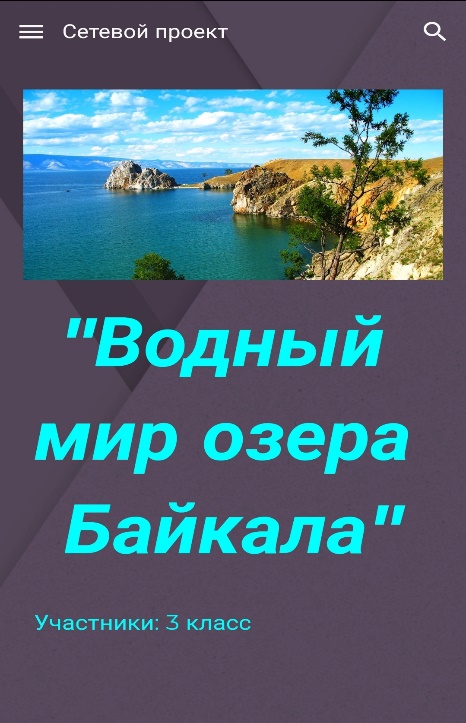 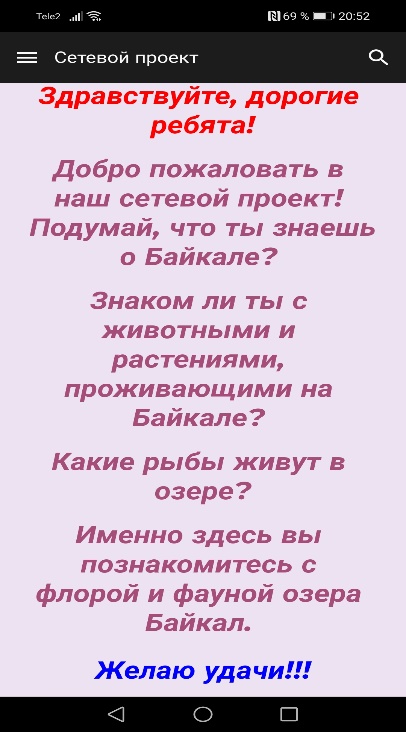 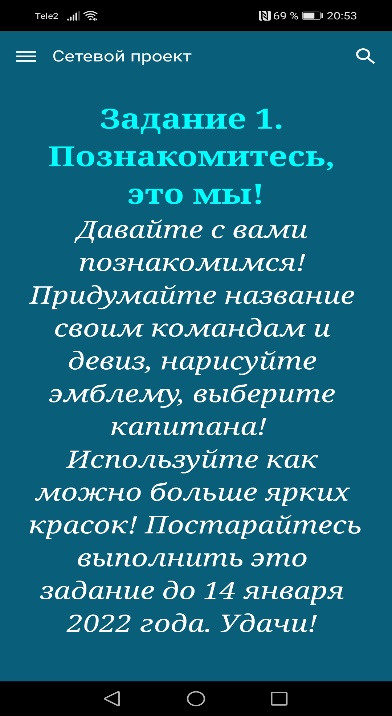 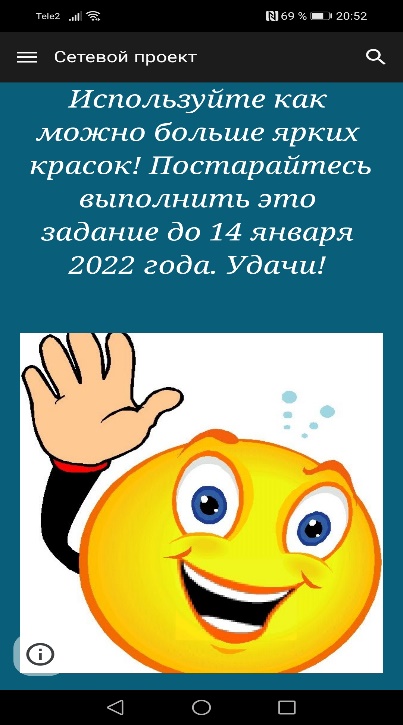 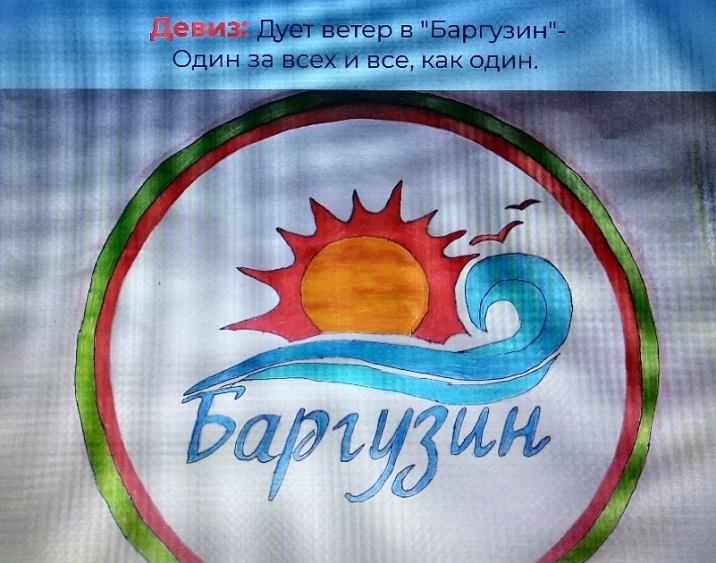 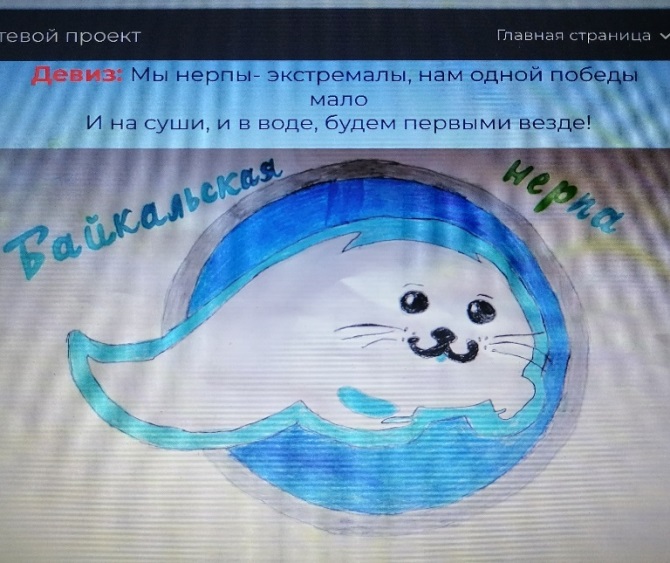 Приложение №3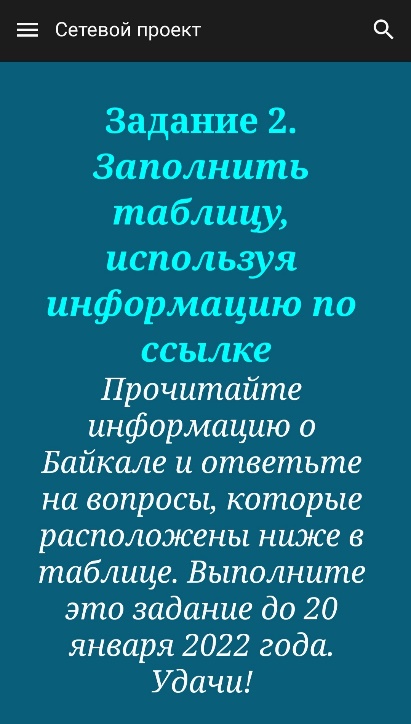 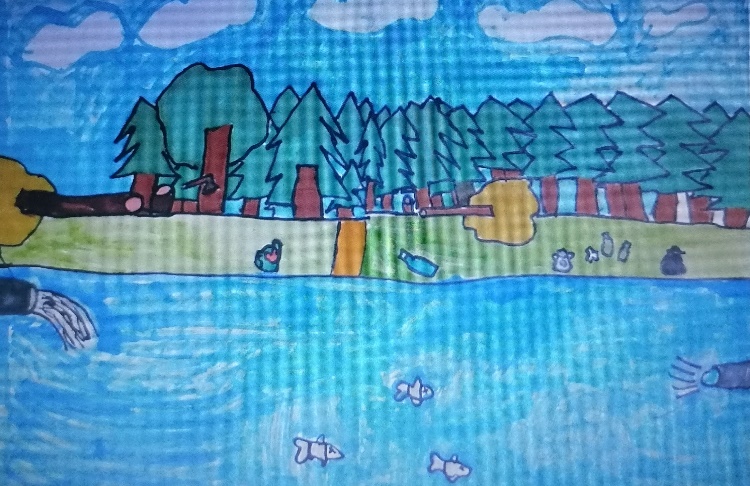 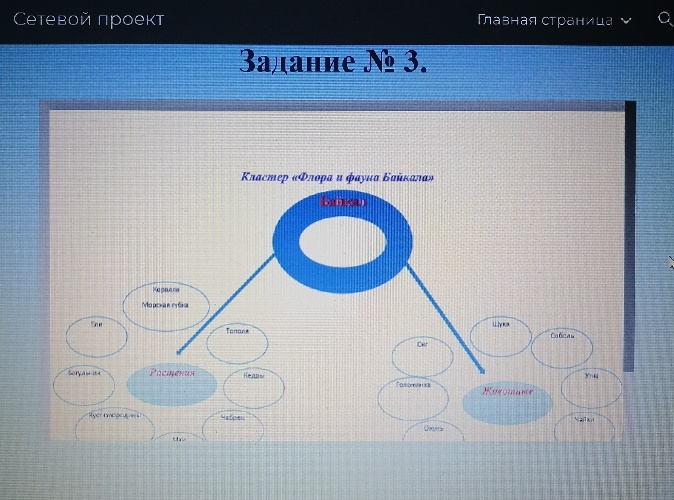 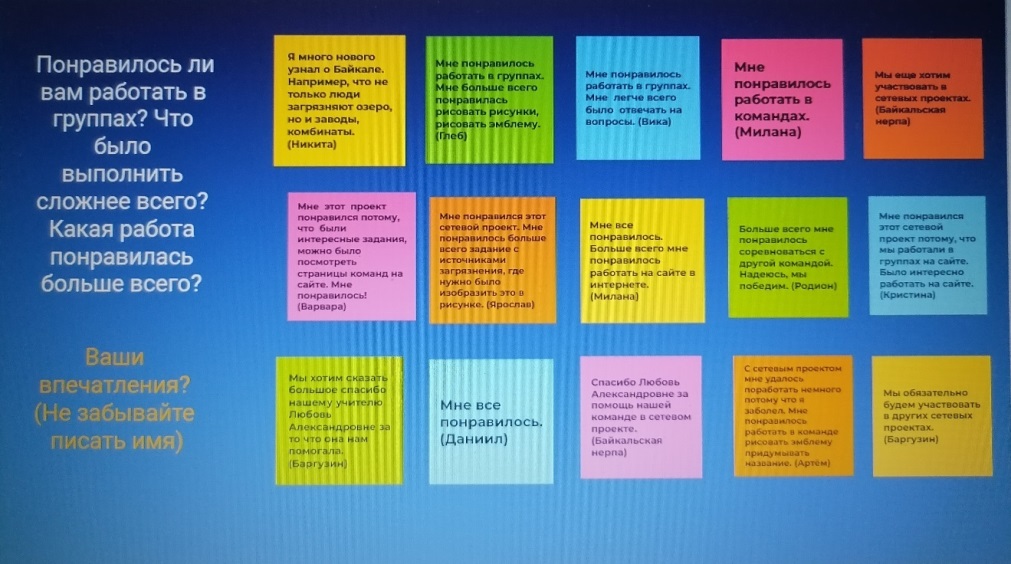 МетодыПриёмы Метод «Маршрутный лист»Проведение: каждая группа получает маршрутный лист с определенными заданиями. После выполнения работы группам предлагается презентовать результат своей работы.Прием «Вопрос- ответ»Проведение: Каждая команда изучает сведения о Байкале из источников и заполняет Google-таблицу с вопросами по теме.Прием «Кластер»Проведение: Команды изучают источники информации о животных и растениях озера Байкала из источников; заполняют кластер “Растения и животные Байкала” Google-документе (не менее 5 видов).Приём «Интеллект- карта» (графическое средство- рисунок).Проведение: Каждая команда знакомится с источниками информации об экологии водного мира по ссылке; выполняет рисунок “Загрязнение озера Байкала”; сканирование, размещение на страницах команд. Тема проекта: «Водный мир озера Байкала»Тема проекта: «Водный мир озера Байкала»Тема проекта: «Водный мир озера Байкала»Тема проекта: «Водный мир озера Байкала»Тема проекта: «Водный мир озера Байкала»Тема проекта: «Водный мир озера Байкала»Тема проекта: «Водный мир озера Байкала»Название этапа Проблемный вопросДеятельность учителя Деятельность учащихся Оценивание Результат 1Организационный этап Какие команды участвуют в сетевом проекте?1.Отсканировать и разместить эмблему команд на сайте сетевого проекта 2. Создать структуру сетевого проекта 1.Придумать название, девиз и эмблему команд2.Выбрать капитана 3.Разместить информацию о командах на сайте сетевого проекта Максимальное количество баллов: 9.1 балл- название команд2 балла- название команд, девиз3 балла- название команд, девиз, эмблема1 балл- соответствие теме проекта, 2 балла- грамотность 3 балла- оригинальность Формирование командРегистрация команд на сайте  2Факты о БайкалеЧто мы знаем о Байкале?Подготовить ссылки для работыПодготовить шаблон таблицы для заполнения Изучить сведения об Байкале (по ссылке)Заполнить таблицу, пользуясь информацией из источников          Максимальное количество баллов: 8.1 балл- не полностью заполнена таблица 2 балла- заполнение таблицы 1 балл- соответствие вопросу2 балла- отобранный материал по вопросу 3 балла- грамотность  Знакомство с озером Байкал/ таблица “Факты о Байкале” 3Животный и растительный мирКакие растения и животные живут на Байкале? 1.Отобрать полезные ссылки о флоре и фауне озера Байкал 2.Заготовить шаблон кластера Изучить источники информации о животных и растениях озера Байкала (по ссылке)Заполнить кластер “Растения и животные Байкала” (не менее 5 видов)Максимальное количество баллов: 5.1 балл- выполнено частично 2 балла- выполнено полностью 1 балл- соответствие теме 2 балла- грамотность Знакомство с животным и растительным миром озера/ кластер “Растения и животные Байкала”4Экология водного мира озераЧто угрожает Байкалу?1.Отобрать полезные ссылки об экологии озера Байкал2.Отсканировать и разместить рисунок команд на сайте сетевого проекта Изучить источники информации об экологии водного мира (по ссылке) Нарисовать рисунок “Загрязнение озера Байкала”         Максимальное количество баллов: 5.1 балл- работа выполнена частично 2 балла- работа выполнена полностью 1 балл- яркость, аккуратность 2 балла- соответствие темеЗнакомство с информацией об экологии воды Байкала/ рисунок “Загрязнение Байкала”5РефлексияЧто мы знаем о водном мире Байкала?1.Подготовить анкету2. Подготовить доску для отзывов  Ответить на вопросы анкетыОставить отзыв о проделанной работе            Максимальное количество баллов: 2.1 балл- анкетирование1 балл – отзыв Итого: 29 баллов Итоговая таблица результатов Доска отзывов 